ORGANISMO PÚBLICO DESCENTRALIZADO SISTEMA DE AGUA POTABLE DE ZAPOTLAN “SAPAZA”LICITACIÓN PÚBLICA LOCAL 02/2020““Adquisición de Pólizas de Seguros para la flotilla vehicular del SAPAZA”De conformidad con lo previsto en los Artículos 134 de la Constitución Política de los Estados Unidos Mexicanos y lo previsto en los Artículo 1, numeral 4, Articulo 23,  Articulo 47 numeral 1, Articulo 49 numeral 3, Articulo 55 numeral 1, inciso II, Articulo 56, Articulo 59 numeral 1 de la Ley de Compras Gubernamentales, Enajenación y Contratación de Servicios del Estado de Jalisco y sus Municipios.CONVOCAA los proveedores interesados a participar en la Licitación Pública Local 02/2020 para la “Adquisición de Pólizas de Seguros para la flotilla vehicular del SAPAZA” en cumplimiento a las facultades otorgadas por el “REGLAMENTO DE COMPRAS GUBERNAMENTALES, CONTRATACION DE SERVICIOS, ARRENDAMIENTOS Y ENAJENACIONES, PARA EL MUNICIPIO DE ZAPOTLÁN EL GRANDE” a efecto de normar el desarrollo dela licitación antes señalada, se emiten las siguientes:El área responsable de esta licitación será: el DEPARTAMENTO DE COMPRAS, teléfonos (341) 4122983 y 4124330 con un horario de 8:30 am a 15:00 horas del Sistema de Agua potable de Zapotlán. Las bases de licitación se encuentran disponibles para consulta en las oficinas del SAPAZA, sitio en Av. Juárez número 61, colonia Centro C.P. 49000, Cd. Guzmán, Jalisco, México, TELÉFONOS: 01 341 412 4330 y 01 341 412 2983, de lunes a viernes, con horario de 8:30 a 15:00 horas y en internet: www.sapaza.gob.mxLas especificaciones técnicas de los bienes a licitar se encuentran disponibles en las bases.Ciudad Guzmán,  Municipio de Zapotlán el Grande, Jalisco, Miércoles 22 de Abril del 2020.ATENTAMENTE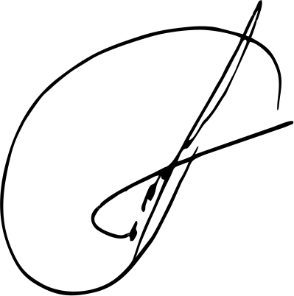 ____________________________________LIC. ARTURO LUIS JUAN MORALESSUBDIRECTOR ADMINISTRATIVO SAPAZAEVENTOS DE LA LICITACIONEVENTOS DE LA LICITACIONEVENTOS DE LA LICITACIONEVENTOFECHA 2020HORARIOFECHA DE PUBLICACIÓN DE BASESMiércoles 22 de AbrilMiércoles 22 de AbrilFECHA Y HORA LIMITE DE ENTREGA O ENVIO DE CUESTIONARIO DE ACLARACIONESMartes 28 de AbrilHasta las 12:00 hrs.FECHA Y HORA DE LA JUNTA DE ACLARACIONESJueves 30 de Abril 10:00 hrs.FECHA Y HORA LIMITE PARA ENTREGA DE PROPUESTASMiércoles 6 de MayoDe 9:00 am hasta las 11:00 hrs.APERTURA DE PROPUESTASMiércoles 6 de Mayo12:00 hrs.RESOLUCIÓN Y EMISIÓN DE FALLOLunes 11 de Mayo12:00 hrs.MATERIALPólizas de Seguros para la flotilla vehicular del SAPAZA